What’s New:  Better Ideas in Business  1000 Imagination Blvd.Brainiac, FL 12345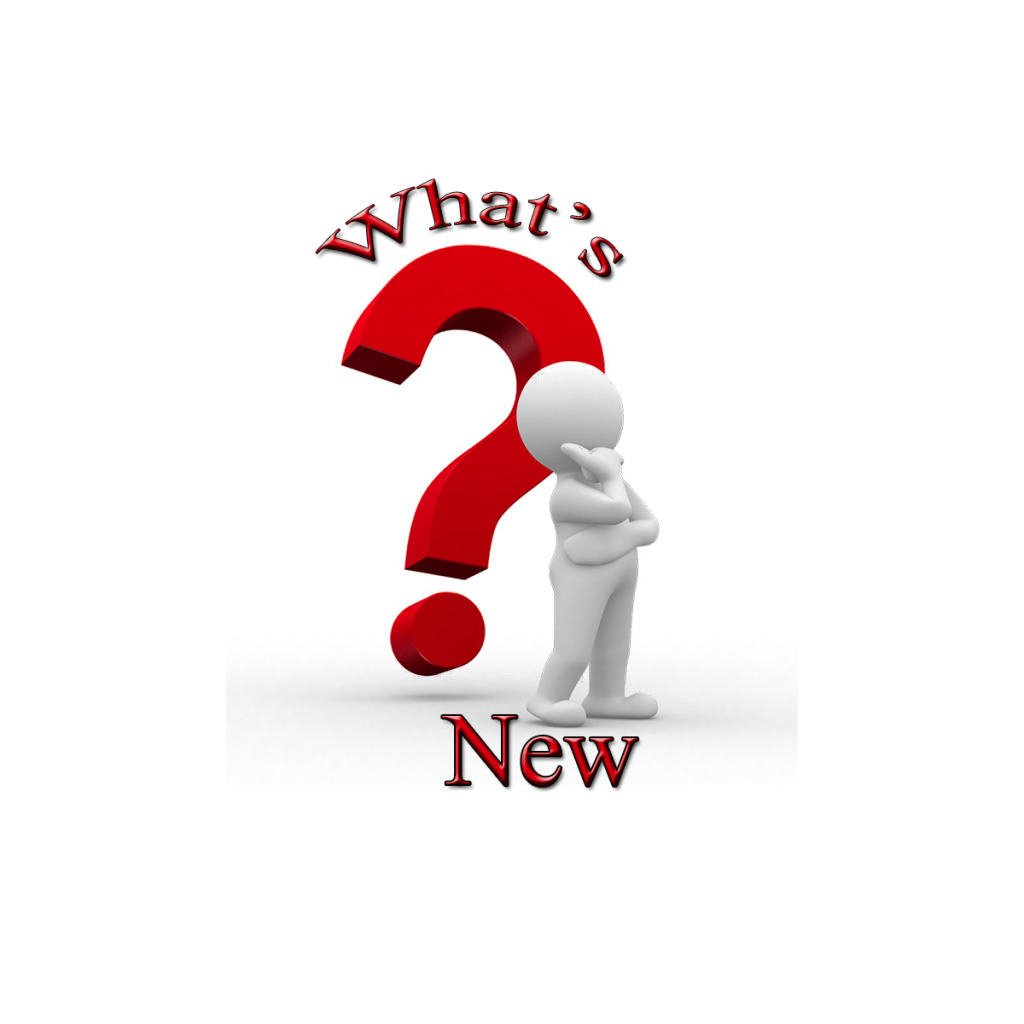 Dear Students, My name is Dalia, and I represent a company called What’s New.  We are entrepreneurs who start new businesses in Florida.  We have become so successful that we need to build a new business complex in your community.We need to know what type of energy you would suggest for our new business center.  We have given you an energy cost chart to help you make your decision.  Please take into account the cost to build the components for each type of energy.  Our company cannot exceed our $700,000 budget for energy use.  It is important to us that customers and employees who visit our new business center enjoy the experience.  We want to make sure that our energy choice is aesthetically pleasing:  we want our environment to look clean and beautiful.  We also want to be mindful of the noise that can be produced by an energy source.  You will find information related to these two concerns in the data set.Please write us back to let us know what energy type you would suggest for us to use at our new facility (ranked in order) and the procedure you used to reach those suggestions for us.  Thank you for your assistance with this project!Regards,Dalia PerezWhat’s New:  Better Ideas in Business  